ПОБЕДИТЕЛИ В КОНКУРСАХ МУНИЦИПАЛЬНОГО УРОВНЯ - 2023г. 1 полугодие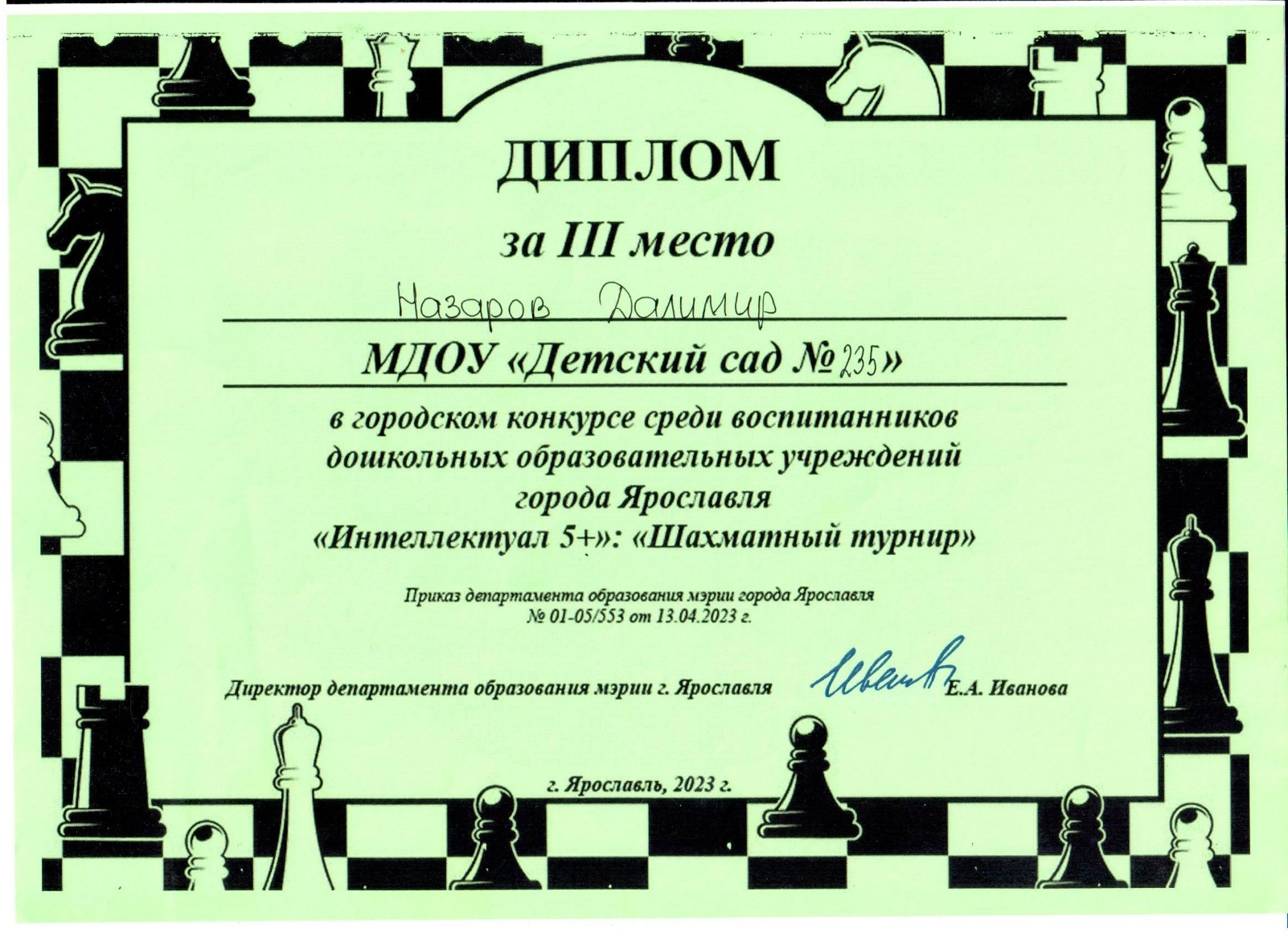 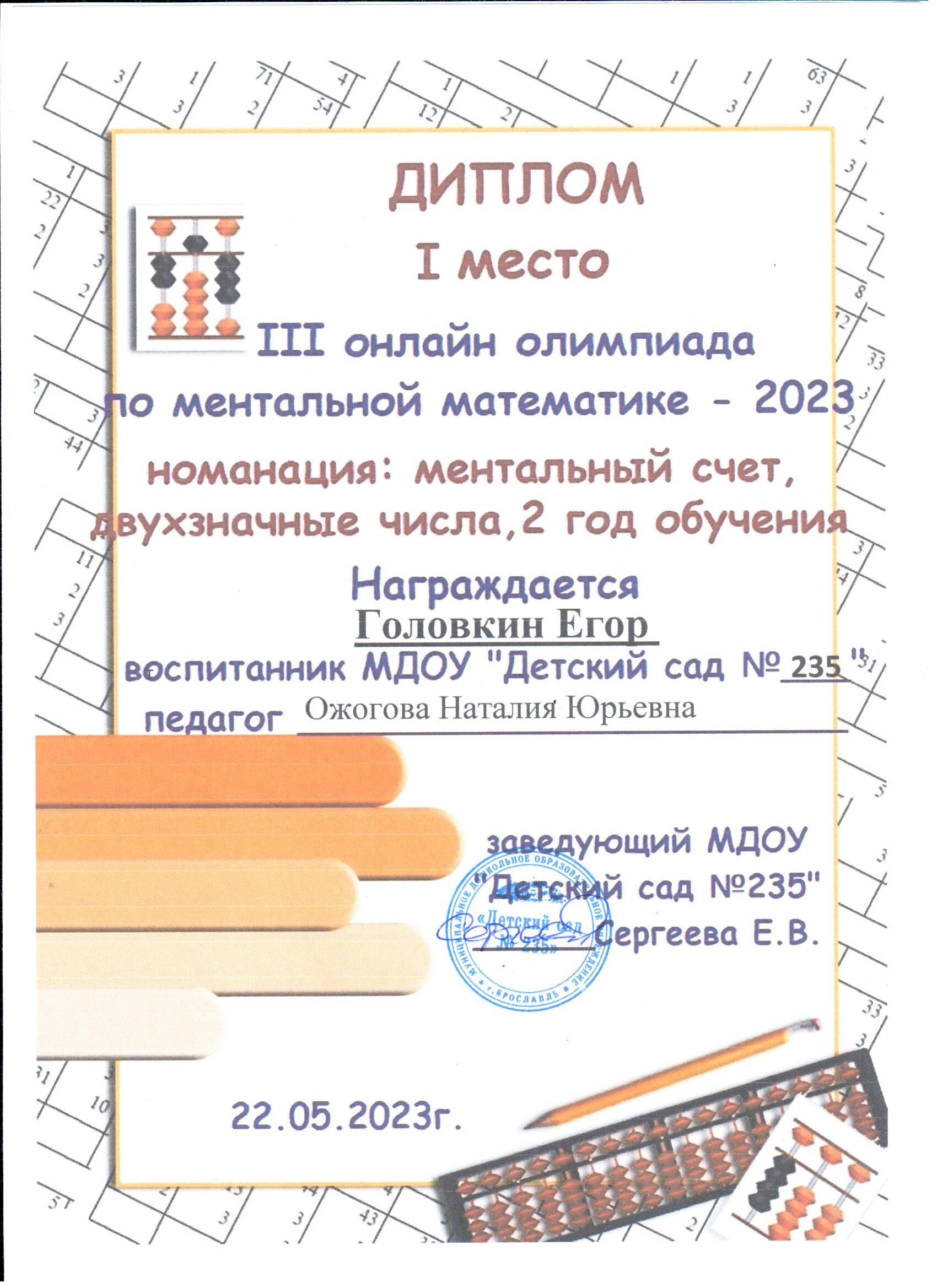 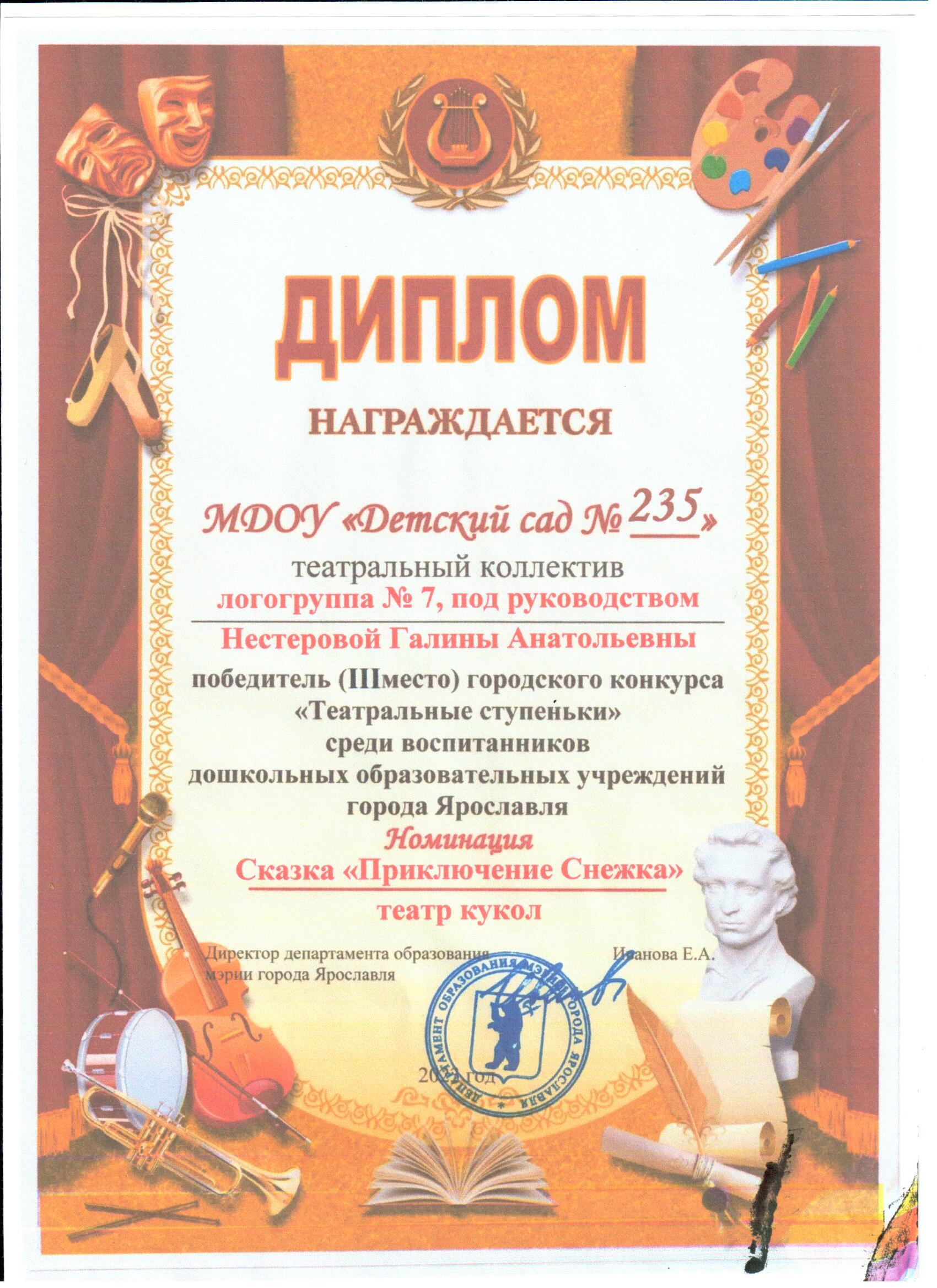 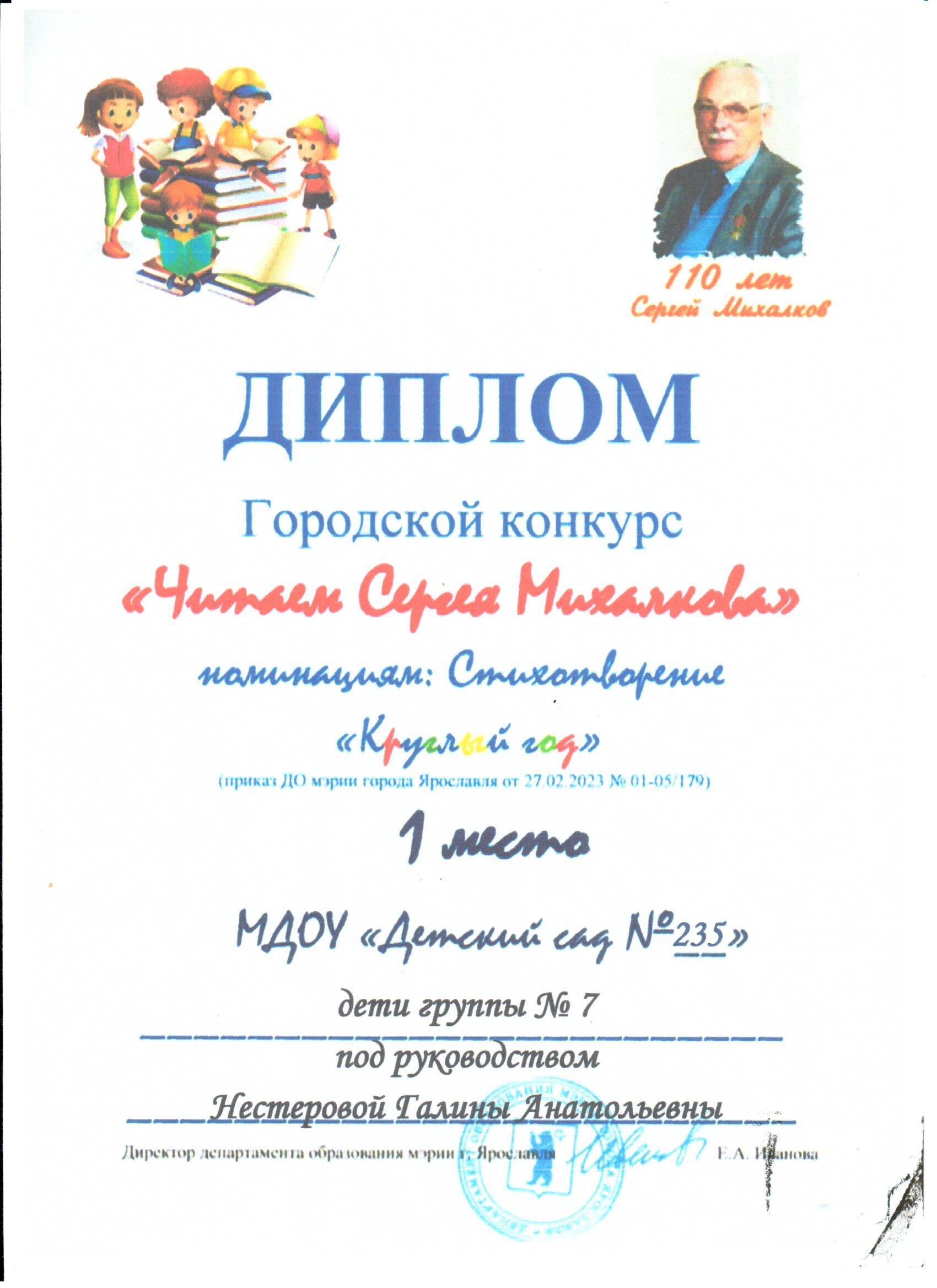 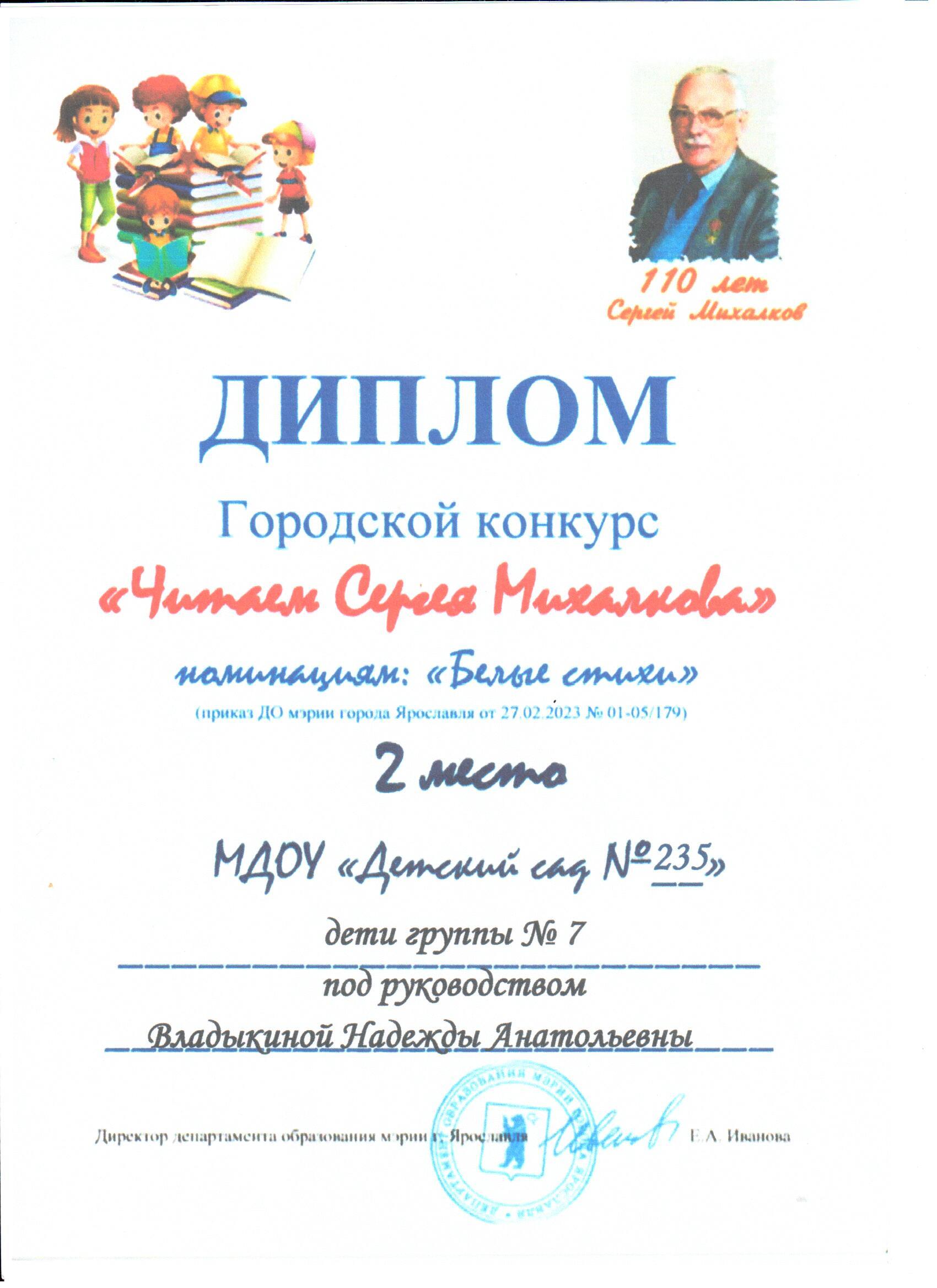 1 ПОЛУГОДИЕ 2023 Г.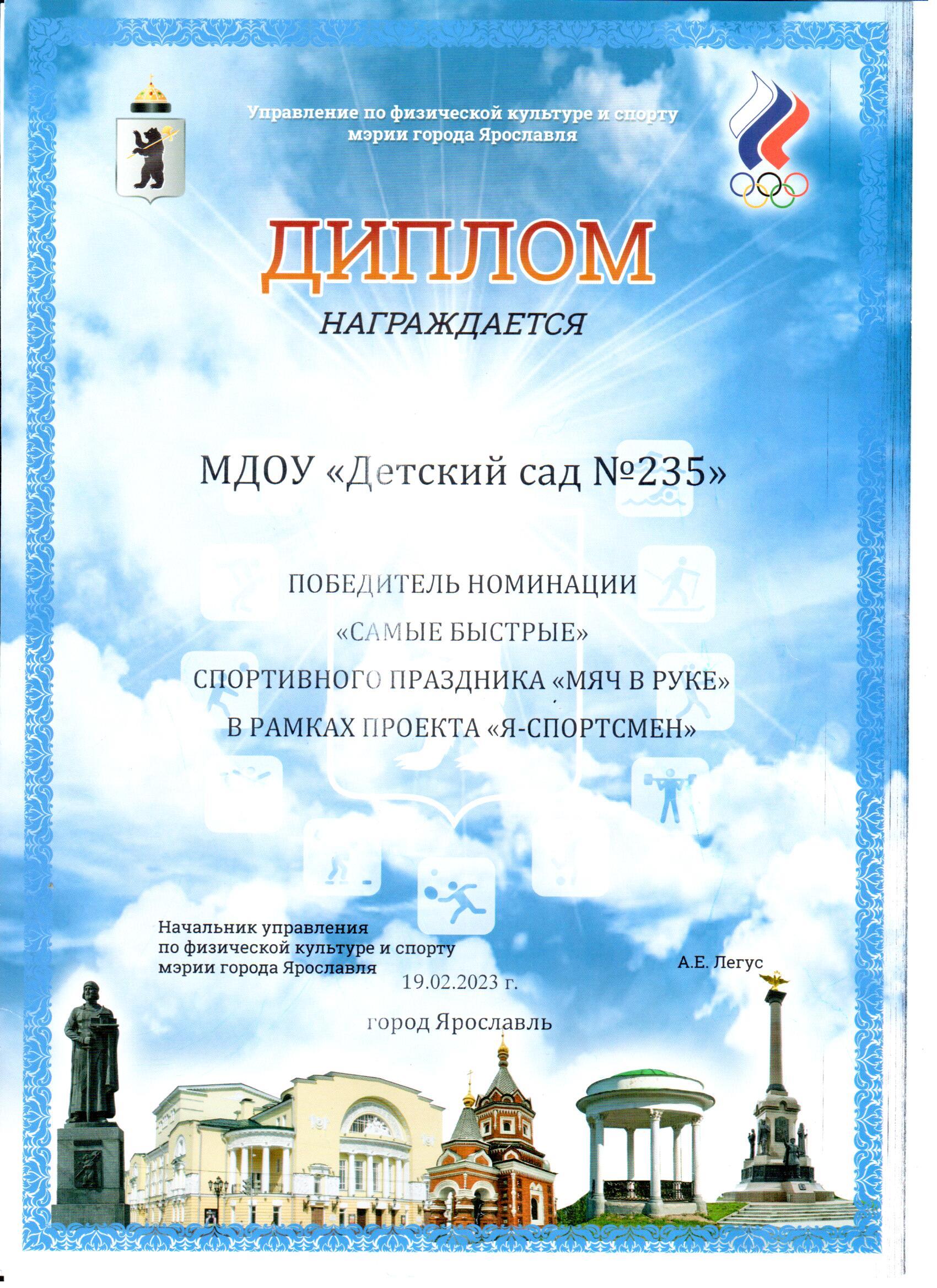 2022 г. (2 ПОЛУГОДИЕ)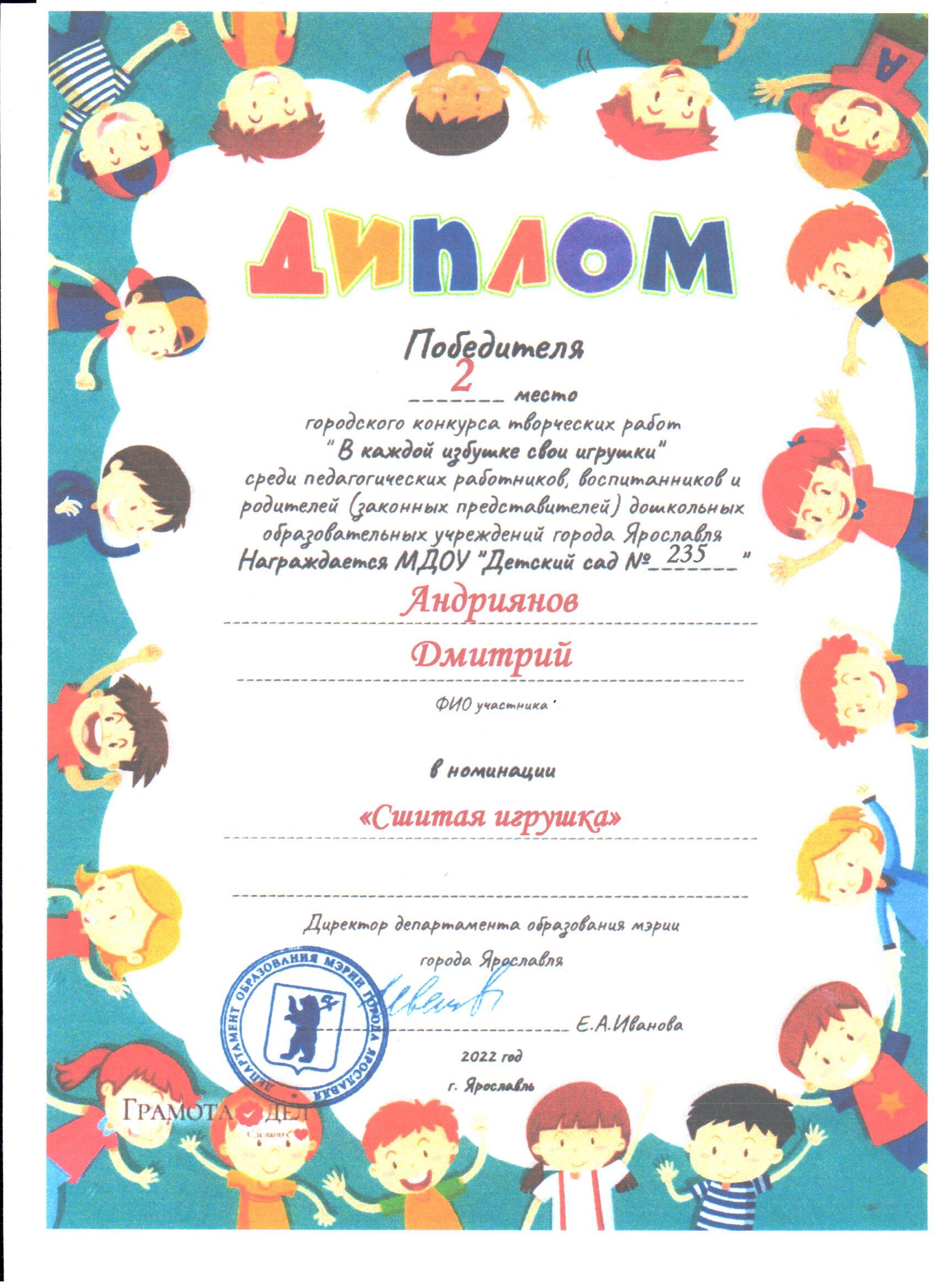 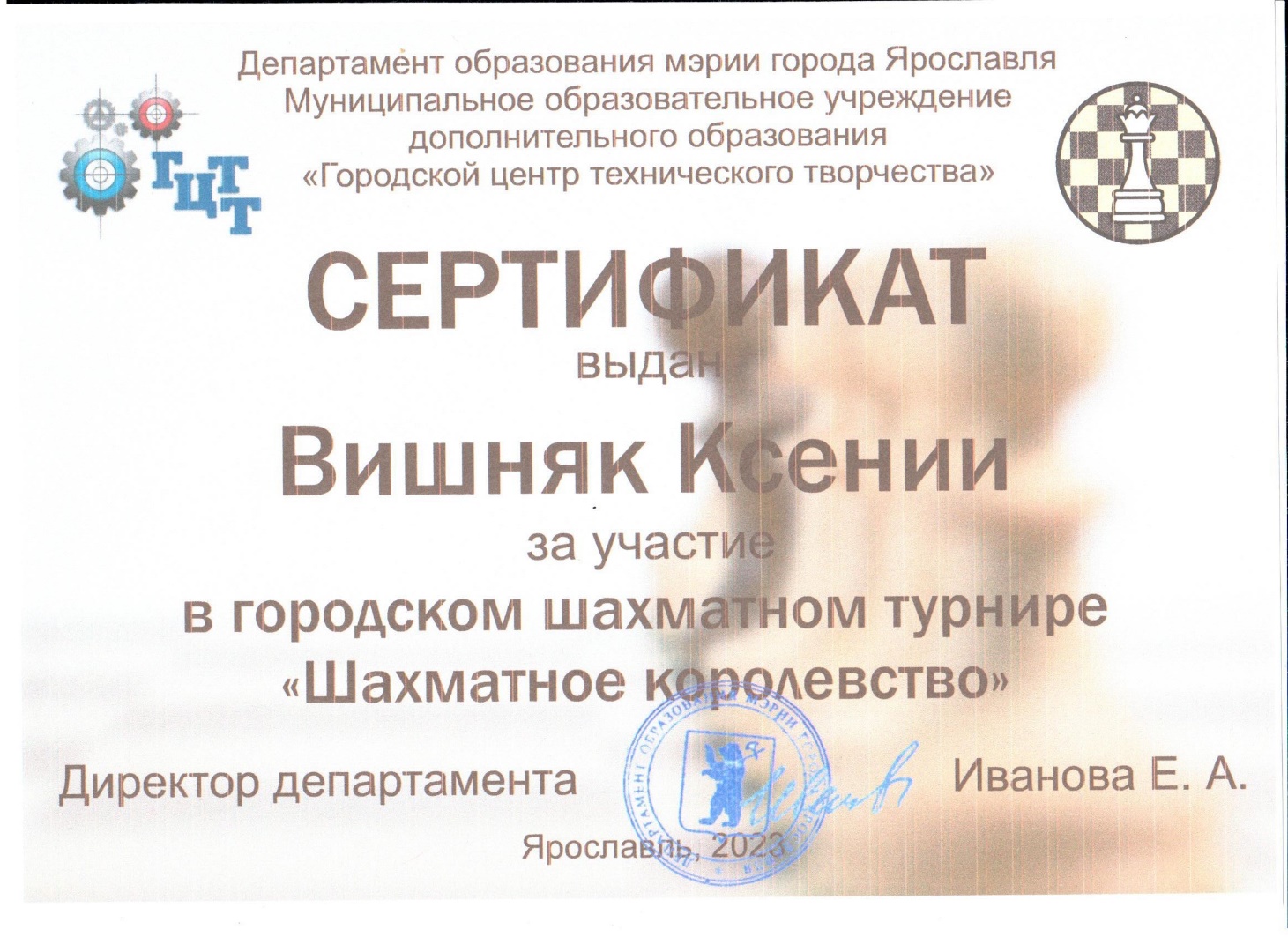 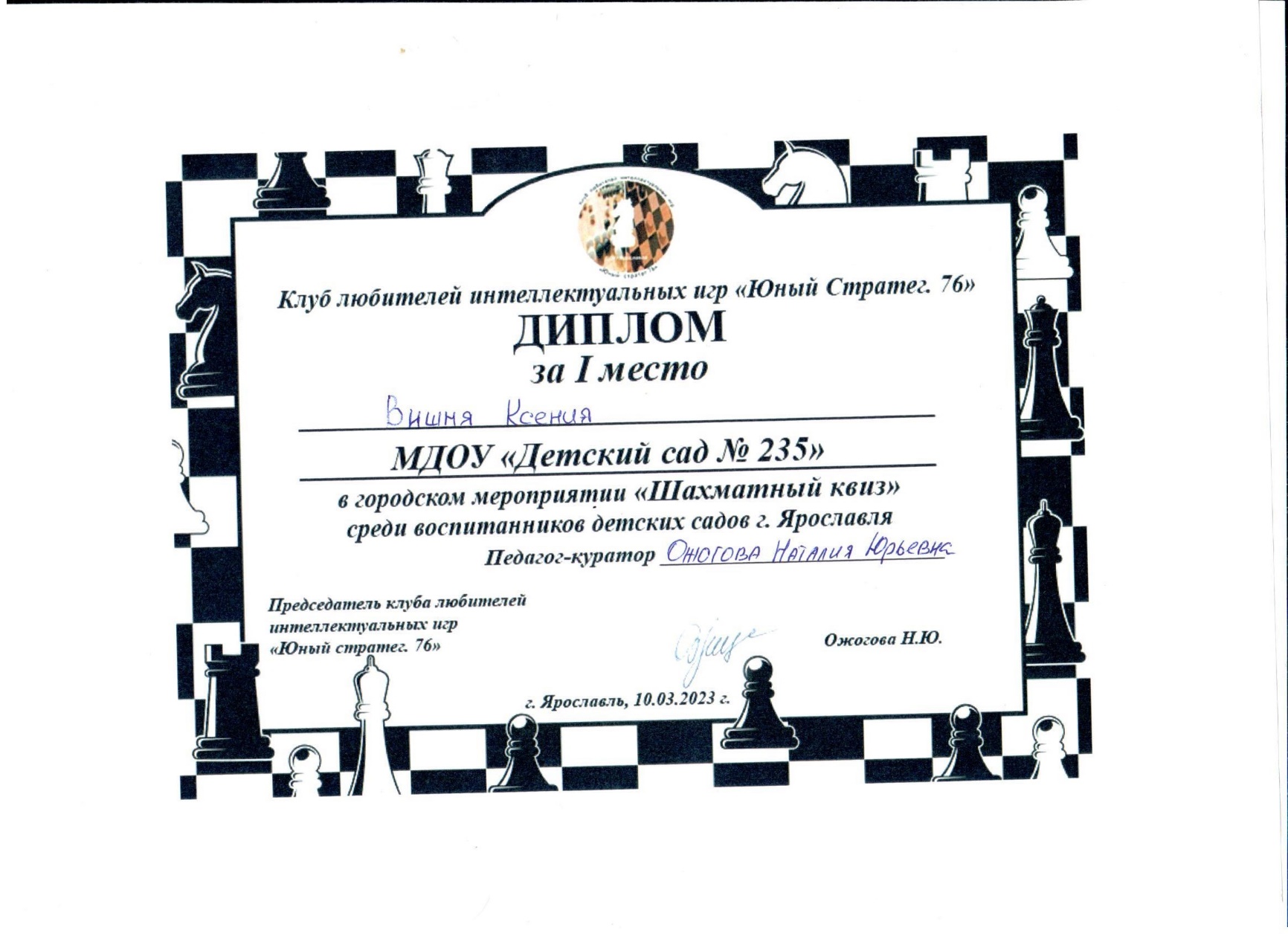 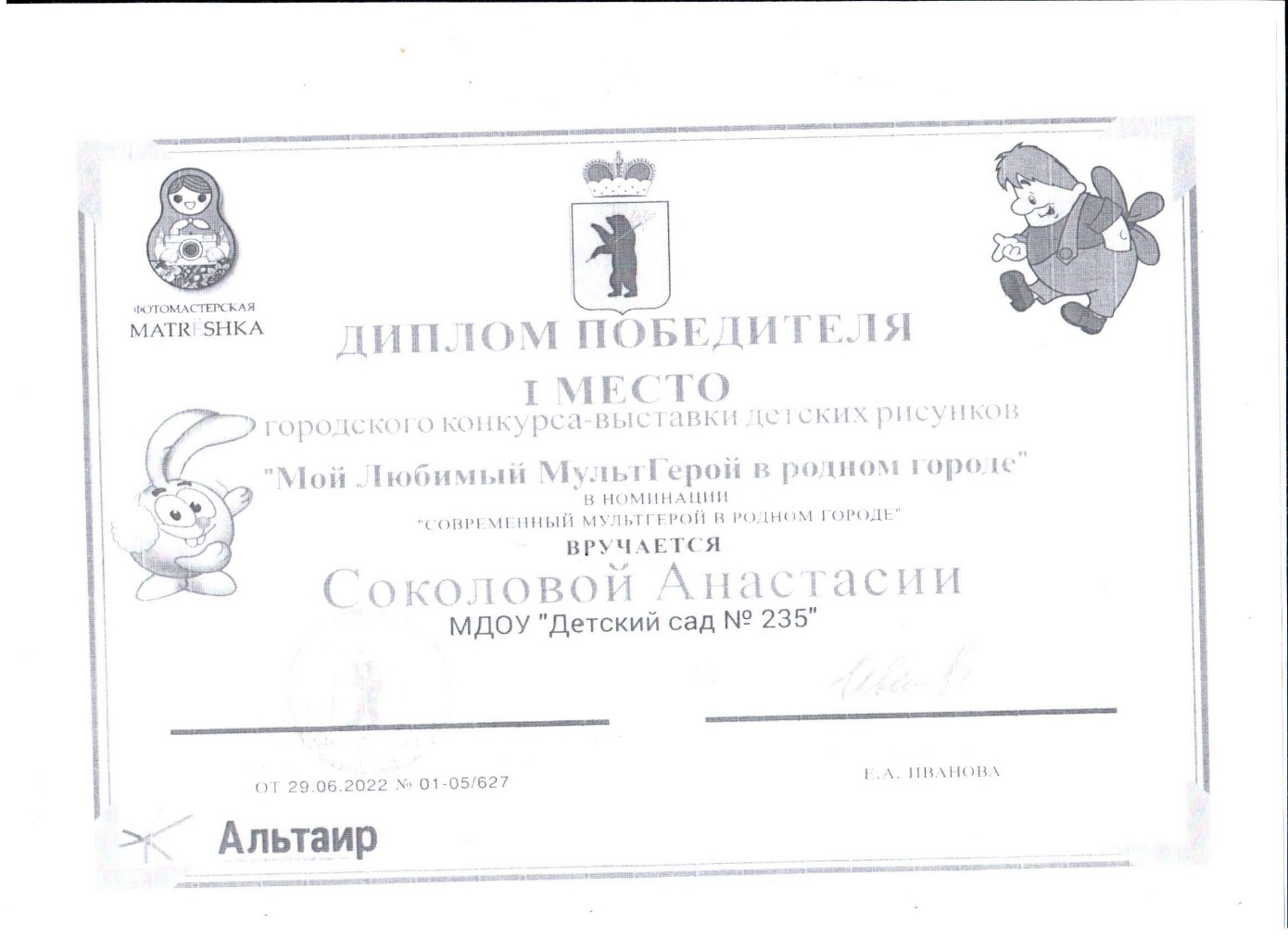 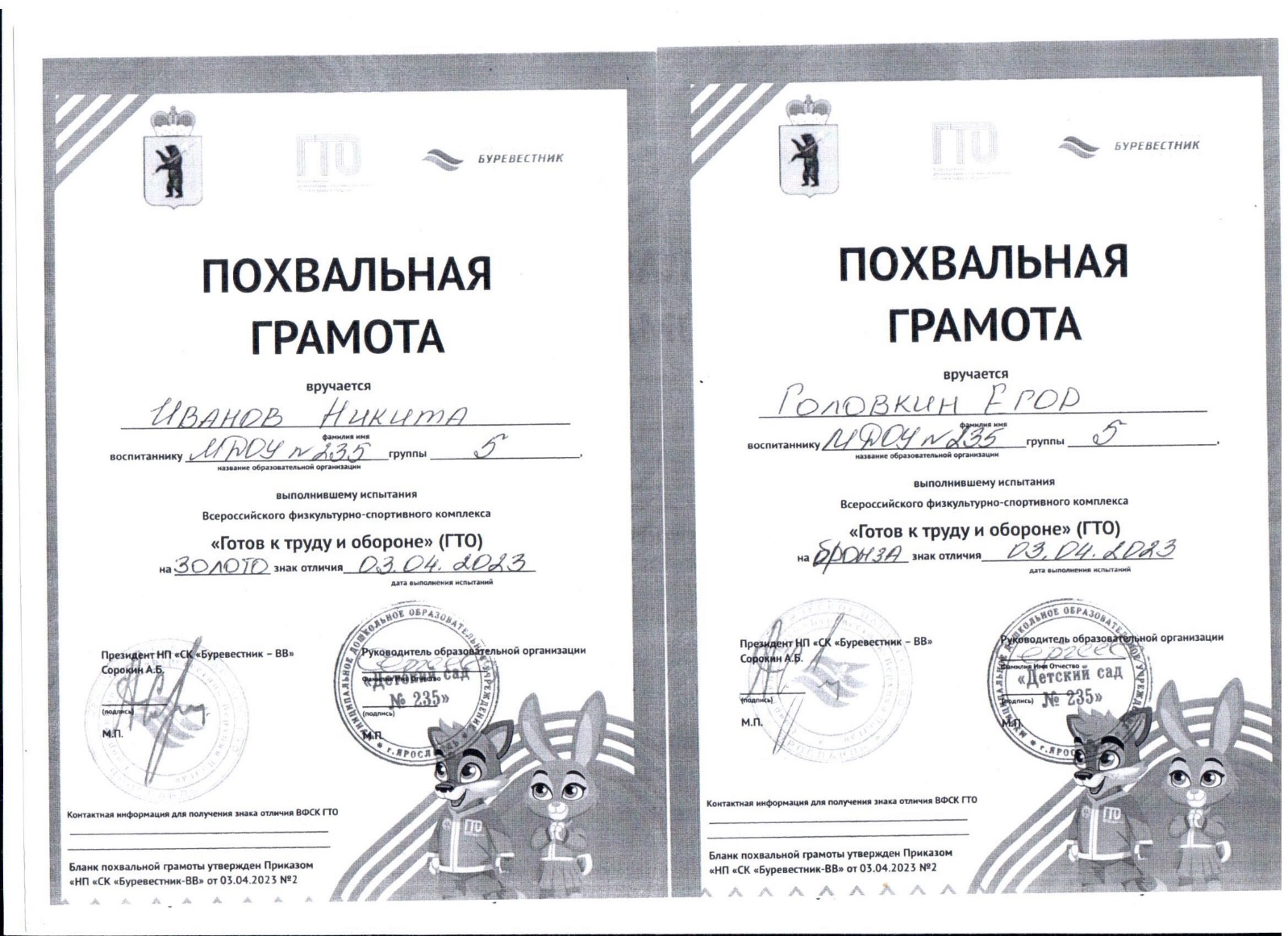 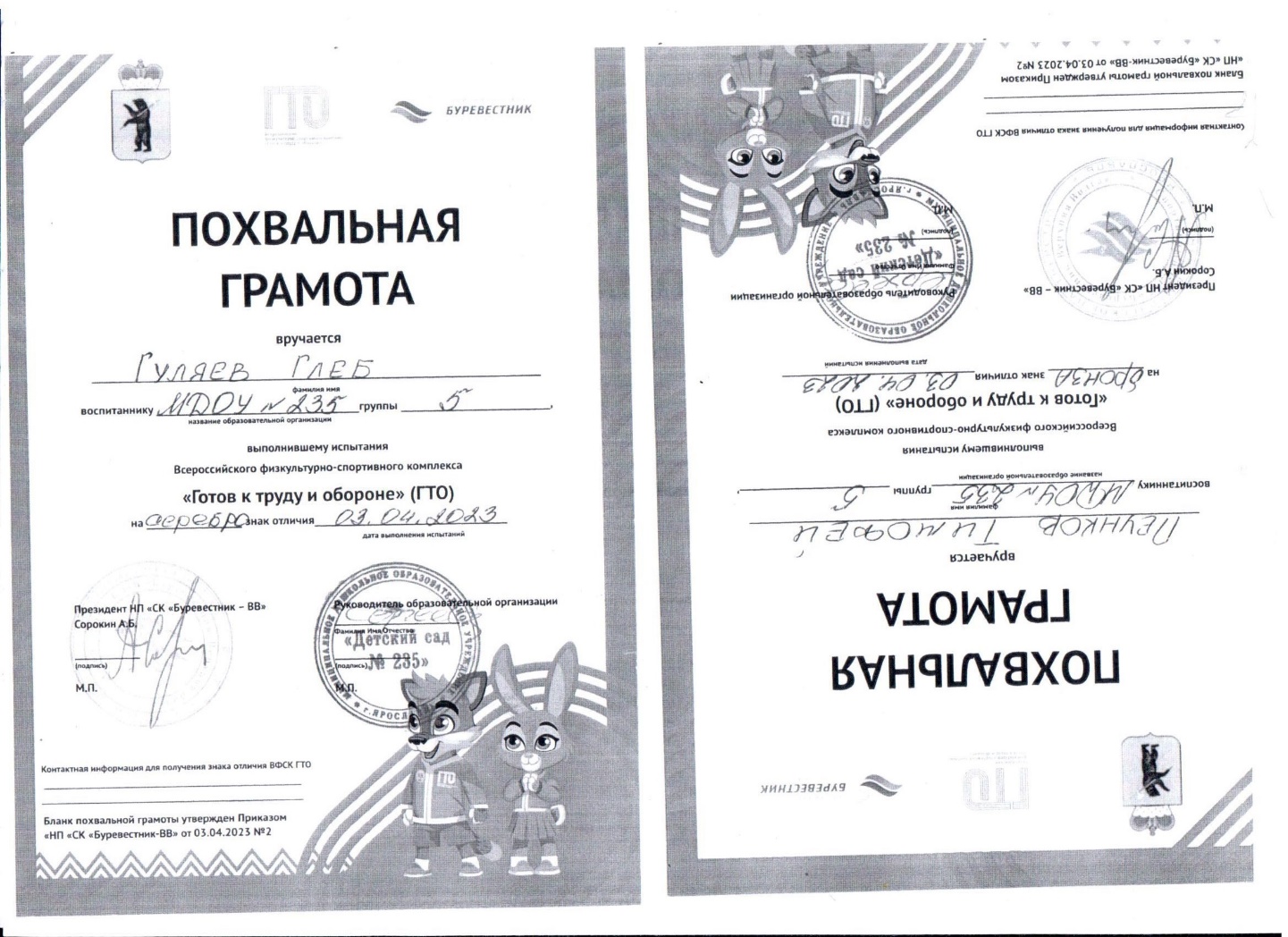 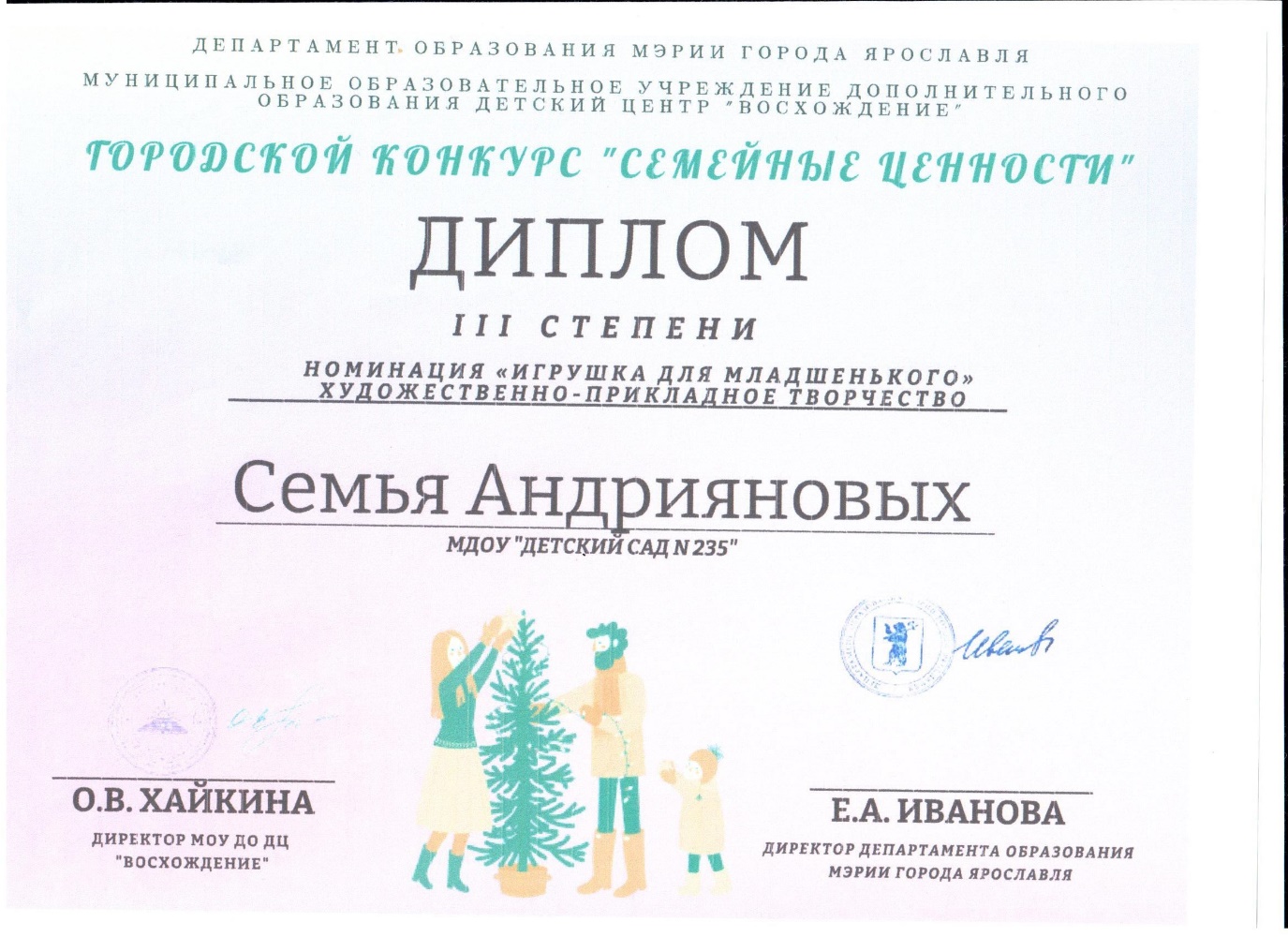 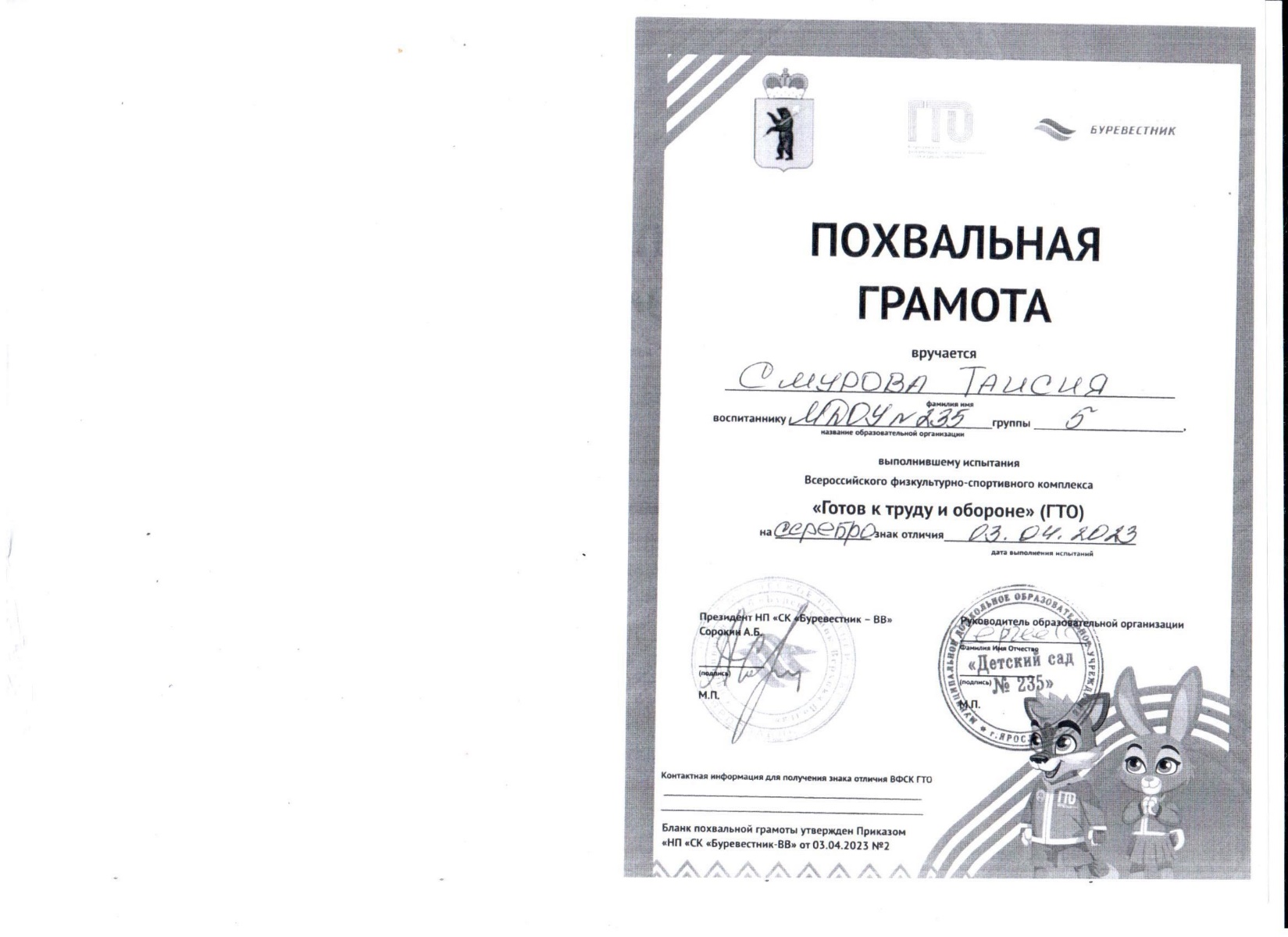 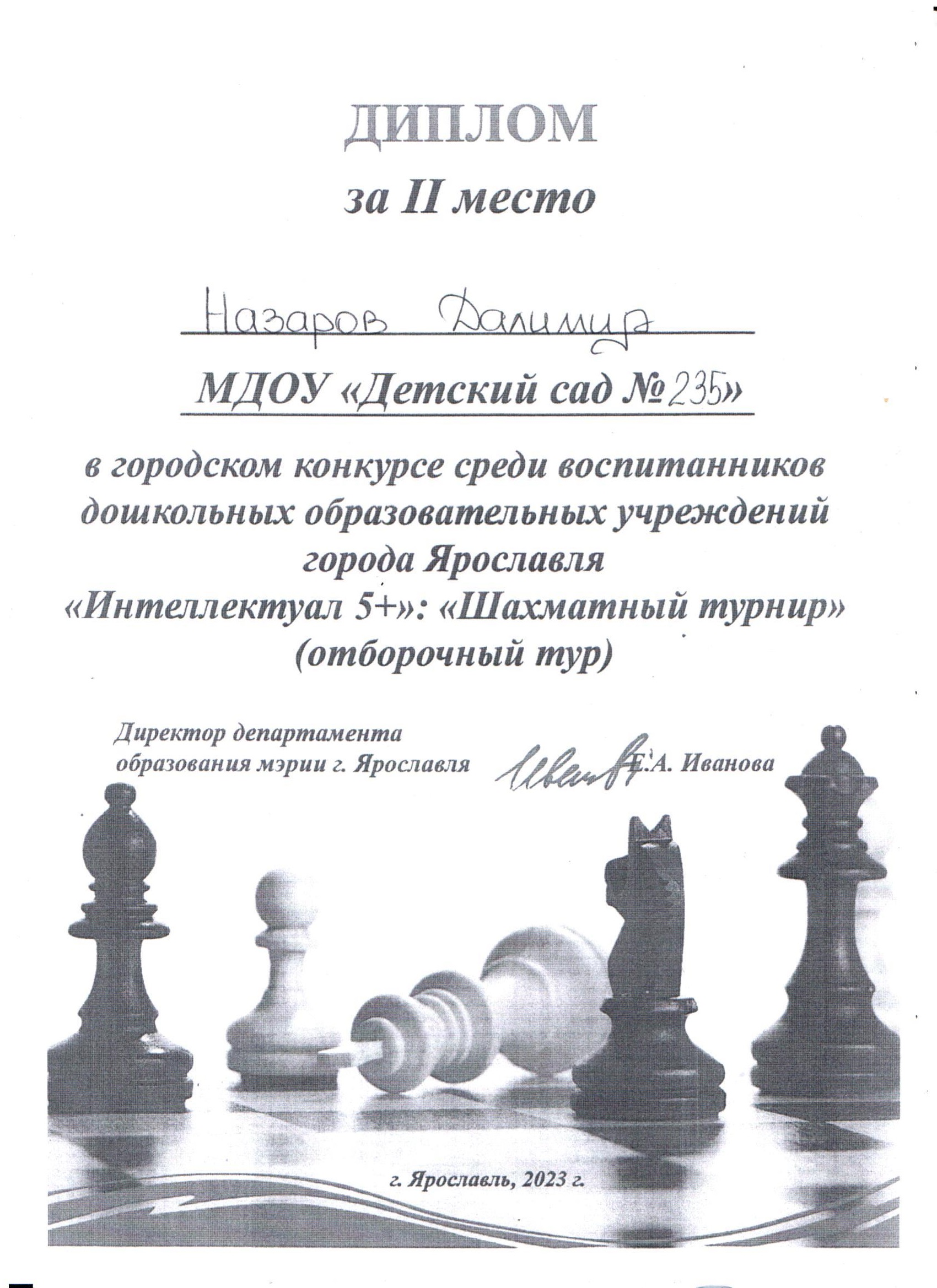 